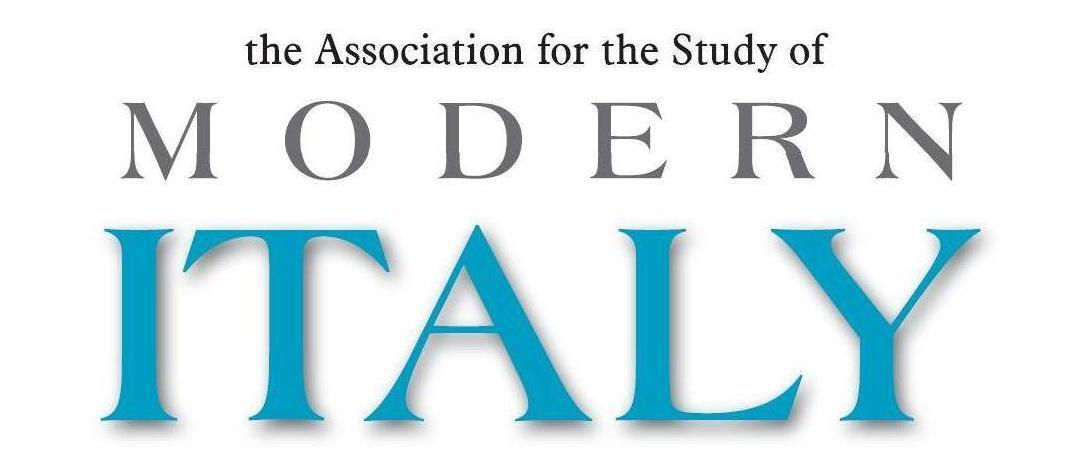 CONFERENCE SUBVENTION APPLICATION FORMConference Title: Date: Conference venue: Organizer’s name and contact details: Conference Description:Amount and purpose of subvention requested:				         £Estimated Costs:Estimated Costs:Hire of premisesInvited speakers' expensesAdvertisingThe event will be advertised on Social Media and specialised mailing listsTotal costs£Estimated Income:Estimated Income:Conference fees£0Sponsorships